Računalno razmišljanje i programiranje 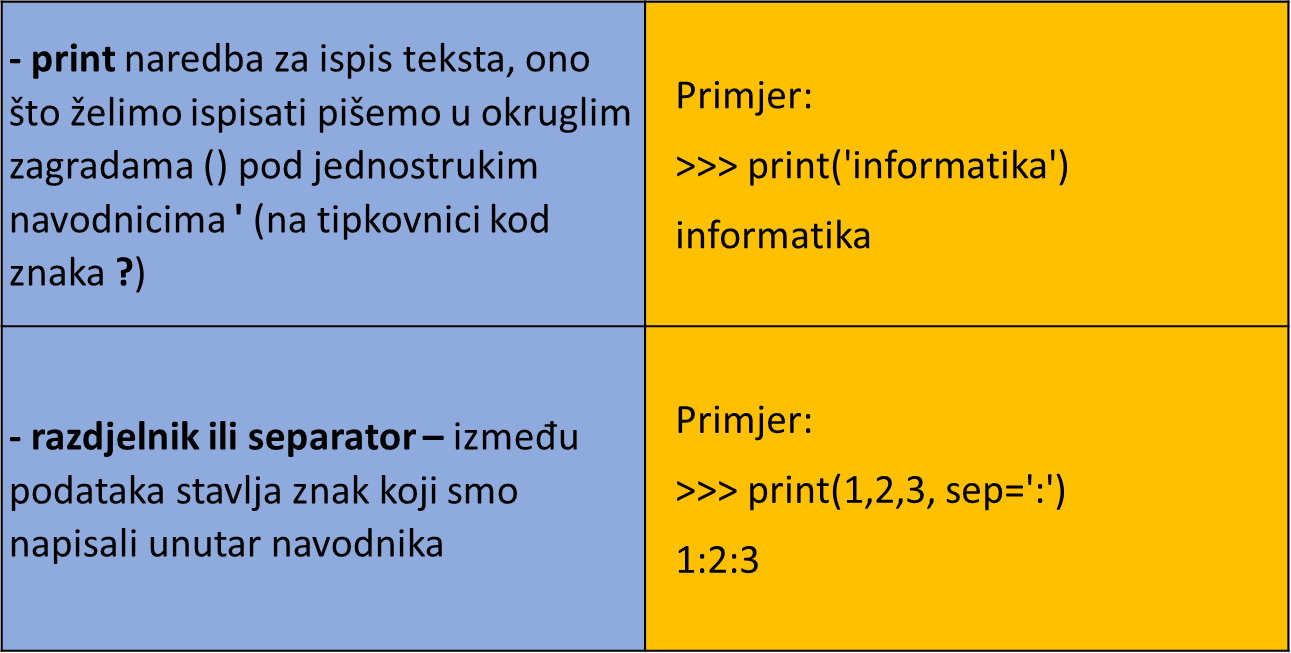 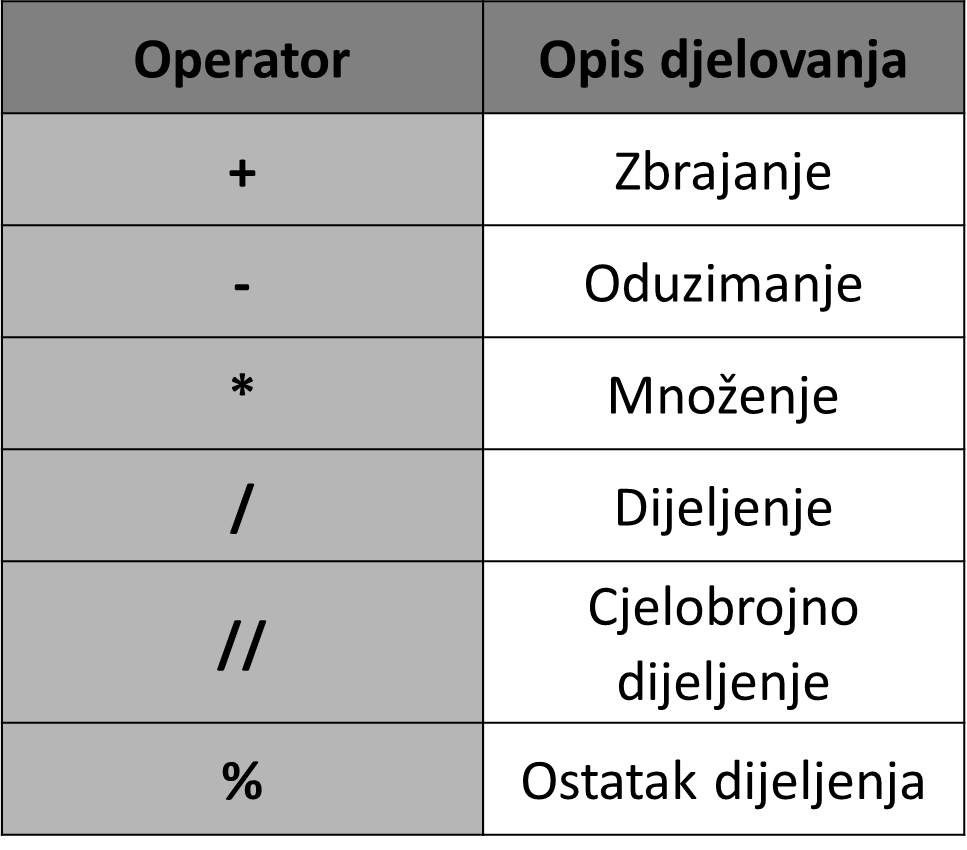 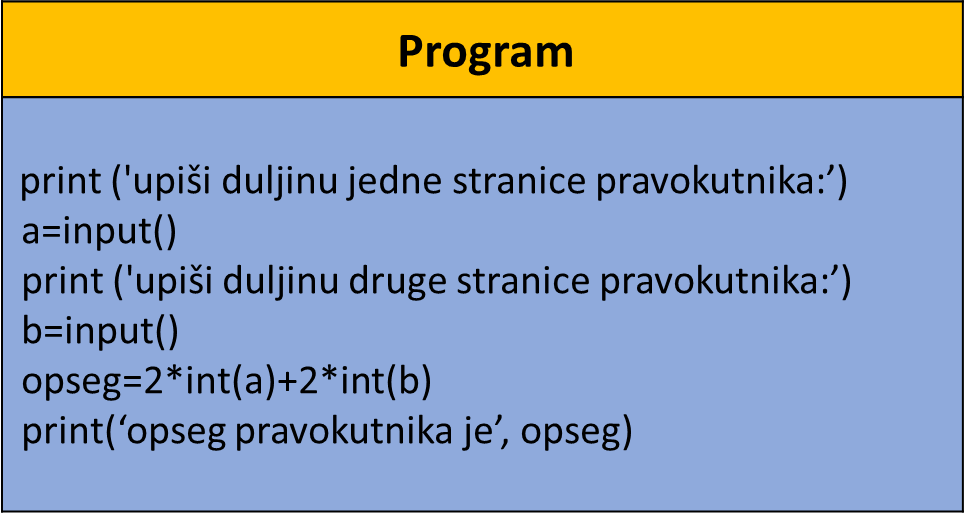 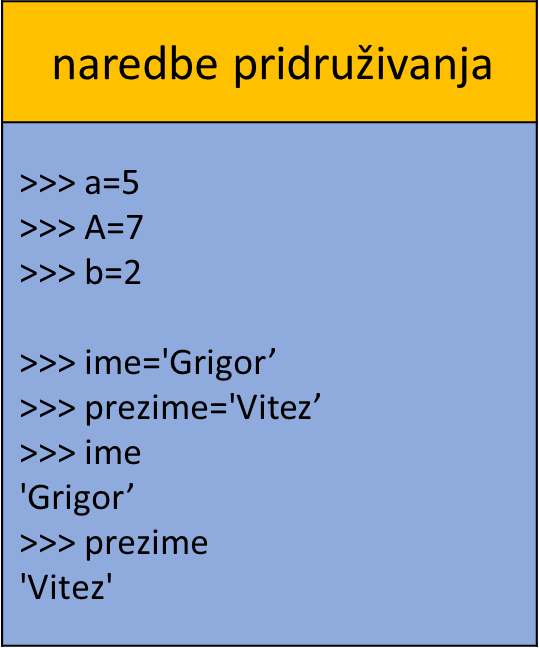 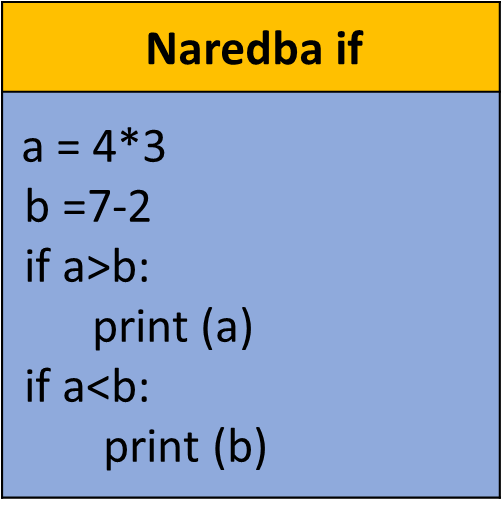 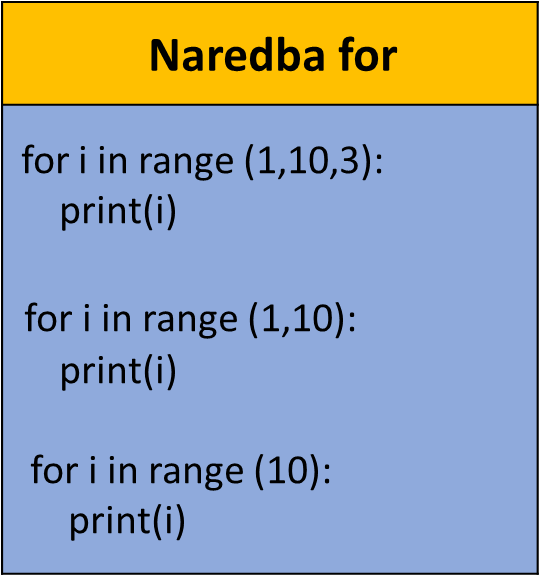 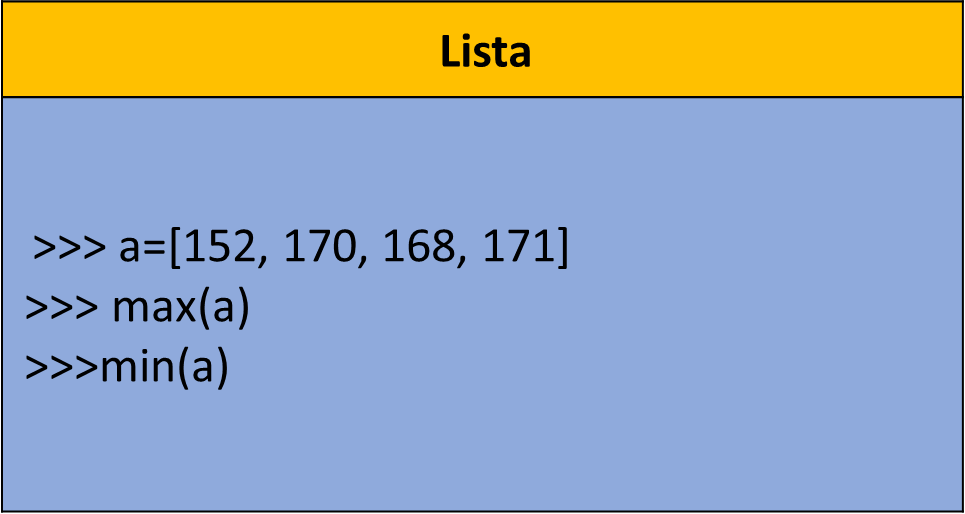 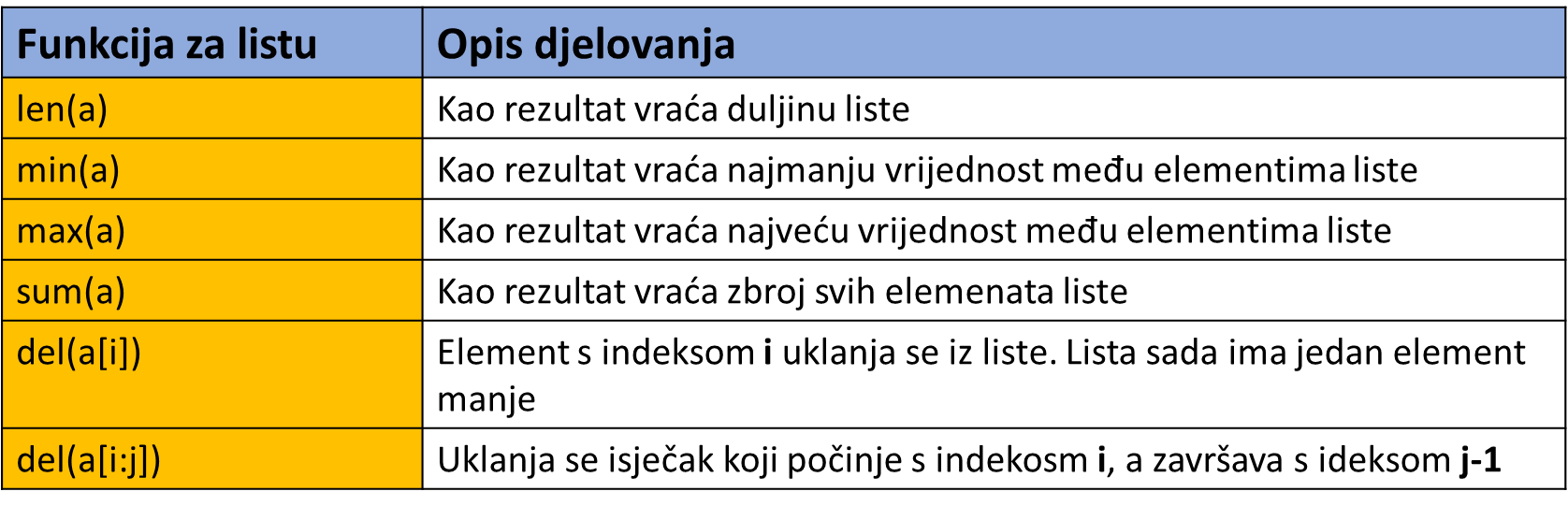 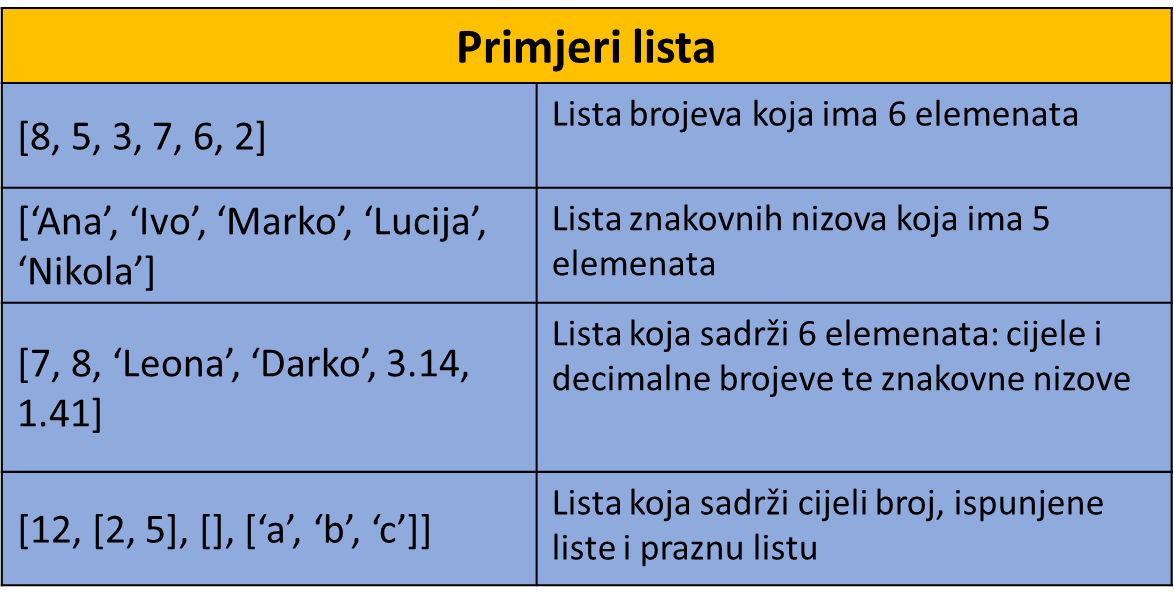 